Tydzień 24, część 6. Goniec  i skoczek. +        Mat w 2 posunięciach.      – 2 –Tydzień 24, część 6. Goniec  i skoczek. +        Mat w 2 posunięciach.      – 2 –Tydzień 24, część 6. Goniec  i skoczek. +        Mat w 2 posunięciach.      – 2 –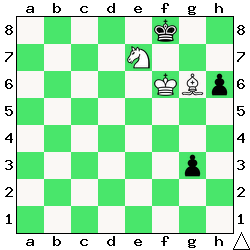 Zadanie 745                     2X Zadanie 746                      2X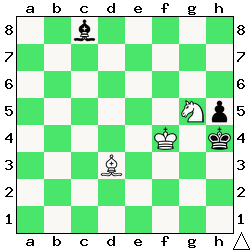 Zadanie 7491.Kh6 2.Sg6XZadanie 7501.Kf7  2.Sf5XSzachyDzieciom.pl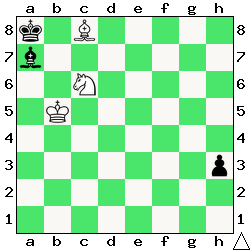 Zadanie 747                      2X Zadanie 748                      2X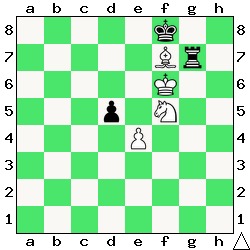 Zadanie 7511.Kh8  2.Gg7XZadanie 7521.Sf1+  2.Kh3XSzachyDzieciom.pl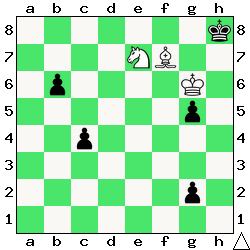 Zadanie 749                      2X Zadanie 750                      2X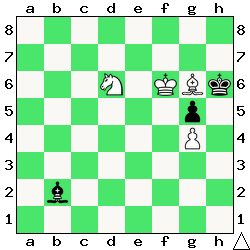 Zadanie 7451.Gf7  2.Sg6XZadanie 7461.Sf3+ Kh3 2.Gf1XSzachyDzieciom.pl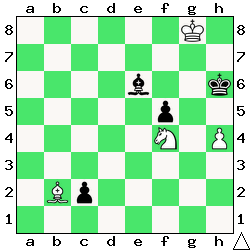 Zadanie 751                      2X Zadanie 752                      2X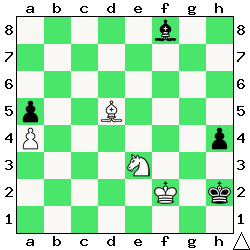 Zadanie 7471.Ka6 G 2.Gb7XZadanie 7481.S:g7  2.Se6XSzachyDzieciom.plTydzień 24.    Kurs interaktywny SzachyDzieciom.pl.     Mat w 2 posunięciach.      – 2 –Tydzień 24.    Kurs interaktywny SzachyDzieciom.pl.     Mat w 2 posunięciach.      – 2 –Tydzień 24.    Kurs interaktywny SzachyDzieciom.pl.     Mat w 2 posunięciach.      – 2 –Tydzień 24, część 6. Goniec  i skoczek. +        Mat w 2 posunięciach.      – 3 –Tydzień 24, część 6. Goniec  i skoczek. +        Mat w 2 posunięciach.      – 3 –Tydzień 24, część 6. Goniec  i skoczek. +        Mat w 2 posunięciach.      – 3 –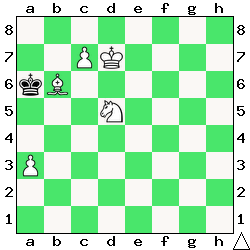 Zadanie 753                      2X Zadanie 754                      2X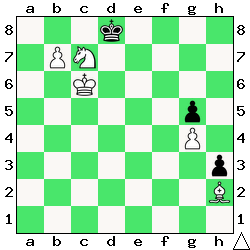 Zadanie 7571.d7+ Kf8 2.d8H(W)XZadanie 7581.Kf5  2.g5XSzachyDzieciom.pl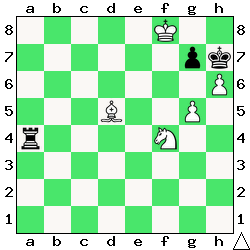 Zadanie 755                      2X Zadanie 756                      2X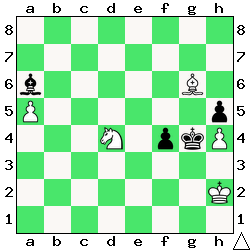 Zadanie 7591.Gg7  2.Sf6XZadanie 7601.S:f6+ Kh4 2.g3XSzachyDzieciom.pl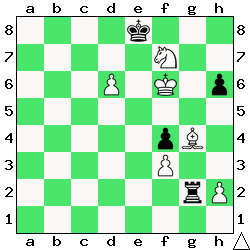 Zadanie 757                      2X Zadanie 758                      2X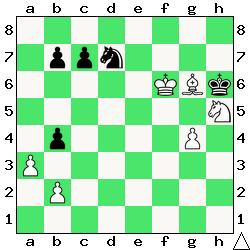 Zadanie 7531.a4  2.c8HXZadanie 7541.Gd6 h2 2.b8H(W)XSzachyDzieciom.pl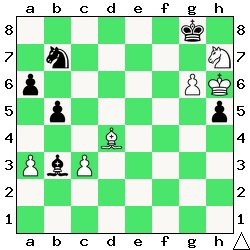 Zadanie 759                      2X Zadanie 760                      2X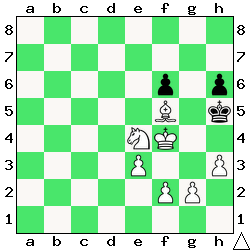 Zadanie 7551.Gg8+ Kh8 2.Sg6X(2.h:g7X)Zadanie 7561.Gf5+ K:h4 2.Sf3XSzachyDzieciom.plTydzień 24.    Kurs interaktywny SzachyDzieciom.pl.     Mat w 2 posunięciach.      – 3 –Tydzień 24.    Kurs interaktywny SzachyDzieciom.pl.     Mat w 2 posunięciach.      – 3 –Tydzień 24.    Kurs interaktywny SzachyDzieciom.pl.     Mat w 2 posunięciach.      – 3 –